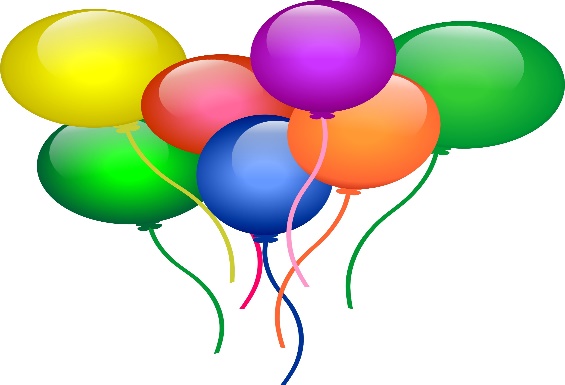 Child’s Name: _________________________________________________________________________Circle the classroom/s served:	Mangrove	Sea Turtle	Angelfish	DolphinsPlease describe the treat you will be providing: _______________________________________________________________________________________________________________________________________________________________________________________________________________________________________________________________Date treat will be served: ______________________________________*Please give this form to your child’s teacher about a week prior to the date above for posting.  Make sure treats are nut free.  Parents who do not want their child to participate can send their own snack this day or let the school serve an alternative.